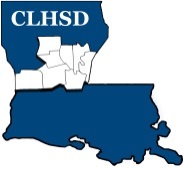 Central Louisiana Human Services DistrictBoard Meeting Agenda May 7, 2020 @ 5:30Call to Order/QuorumRead and Approve May 2020 Meeting Agenda (Vote)Solicit Public Comment RequestsApproval of Minutes (Vote)March 2020 Special Board Meeting MinutesDistrict ReportsFinancial Report  (Vote)  H1ED Monthly Report H2  Policy Reviews Executive LimitsII. H. Compensation and Benefits / R. Craig Tabled from April  H3II. K. Community Relationships / R. Craig Tabled from April  H4II. F. Emergency ED Succession( procedure) / P Jeansonne   H5Board BusinessInterim Executive Director Status District Advisory Council Presentation – Cancelled due to office closure   Tier 2.1 – Covering Calendar Year 2019 due by May 15th Mailed Self-Assessment forms to be completed and reviewed at the June Meeting  Assign a nominating committee for the upcoming election of officers- No one can serve on the committee if they are being nominated for a seatVerify Ethics training – tabled from April  Next Month  / JuneConvene Nominating Committee Ethics training & tier 2.1 to be completed by the May meeting  Chair to review Board Member Self –Assessment data Training Topic – Overview of Contracts for upcoming year - ED Strategic Priorities – ED Questions/Comments As SolicitedAnnouncementsNext meeting is June 4, 2020Adjourn (Vote)